Городской округ «Закрытое административно – территориальное образование  Железногорск Красноярского края»АДМИНИСТРАЦИЯ ЗАТО г. ЖЕЛЕЗНОГОРСКРАСПОРЯЖЕНИЕ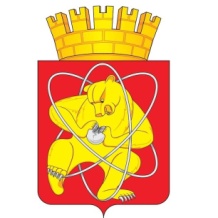        03.12.2020                                                                                                                               № 456пр г. ЖелезногорскО проведении проверки Муниципального бюджетного учреждения «Спортивная школа № 1»На основании постановления Администрации ЗАТО г. Железногорск от 04.12.2015 № 1995 «Об утверждении Порядка формирования муниципального задания в отношении муниципальных учреждений ЗАТО Железногорск и финансового обеспечения выполнения муниципального задания», согласно плану проведения выездных проверок с целью осуществления контроля за исполнением муниципального задания муниципальных бюджетных и  автономных учреждений физической культуры и спорта на 2020 год,1. Направить в Муниципальное бюджетное учреждение «Спортивная школа № 1» ведущего специалиста по физической культуре и спорту, школьному и массовому спорту Социального отдела Администрации ЗАТО
г. Железногорск Шуманову Татьяну Николаевну для проведения плановой выездной проверки с целью осуществления контроля за исполнением муниципального задания 10.12.2020.1.1. Установить проверяемый период с 01.01.2020 по 30.09.2020.2. Отделу общественных связей Администрации ЗАТО г. Железногорск          (И.С. Архиповой) разместить настоящее распоряжение на официальном сайте городского округа «Закрытое административно-территориальное образование Железногорск Красноярского края» в информационно-телекоммуникационной сети «Интернет». 3. Контроль над исполнением настоящего распоряжения возложить на заместителя Главы ЗАТО г. Железногорск по социальным вопросам Е.А. Карташова.4. Настоящее распоряжение вступает в силу с момента его подписания. Глава ЗАТО г. Железногорск 						И.Г. Куксин